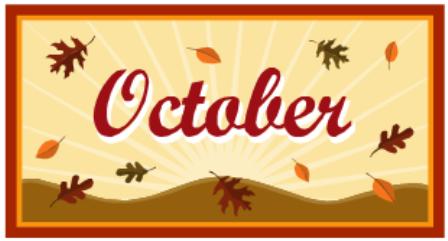 SundayMondayTuesdayWednesdayThursdayFridaySaturday1Sunday Service 10:30 amWorld Wide Communion234Cemetery Stroll 10amPrayer Shawl-10:30amHappy BirthdayOlivia HammJean Forbes5Extendicare Worship Service6Happy BirthdayShirley Moyse7Happy BirthdayBetty Baker8Sunday Service 10:30 amMessy ChurchHappy Birthday Walter Parsons9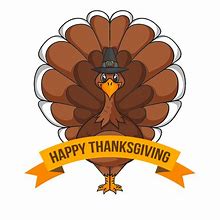 10Valleyview Worship Service11Cemetery Stroll 10amRegional Orientation12Board Meeting 10:30amEuchre-1:30pmMetcalfe Garden Worship Service1314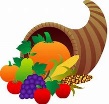 15Sunday Service 10:30 am16Art Guild-Hall1718Cemetery Stroll 10amPrayer Shawl-10:30am19Extendicare Worship Service20Happy AnniversarySusan And Abe Hamm2122Sunday Service 10:30 am232425  Cemetery Stroll 10am26Euchre-1:30pm27Happy BirthdayRitchie StewartRegional Meeting Online28Regional Meeting Online29Sunday Service 10:30 am3031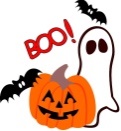 Zumba – Monday, ThursdaySTYC – Tuesdays Rev. Cheryl Bolton can be reached for Pastoral Care emergencies at 519-933-4964Zumba – Monday, ThursdaySTYC – Tuesdays Rev. Cheryl Bolton can be reached for Pastoral Care emergencies at 519-933-4964Zumba – Monday, ThursdaySTYC – Tuesdays Rev. Cheryl Bolton can be reached for Pastoral Care emergencies at 519-933-4964